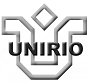 UNIVERSIDADE FEDERAL DO ESTADO DO RIO DE JANEIRO PRÓ-REITORIA DE ASSUNTOS ESTUDANTISSETOR DE GESTÃO DE BENEFÍCIOS ESTUDANTISRio de Janeiro, 23 de maio de 2024.
A Pró-Reitoria de Assuntos Estudantis divulga lista de RECLASSIFICAÇÃO no processo seletivo para AUXÍLIO ALIMENTAÇÃO 2024.1.ESTUDANTES RECLASSIFICADOS:ESTUDANTES DESCLASSIFICADOS - ITEM 10, §3º DO EDITAL:GUILHERME LACERDA DE ARAUJOJAQUELINE DE OLIVEIRA DA SILVA MANUELLA BARROS DE FIGUEIREDO IVO HELCIO SOARES DE FREITAS VIEIRAJAQUELINE DINIZ BARBOSARYAN AUGUSTO PESTANA ROCHA